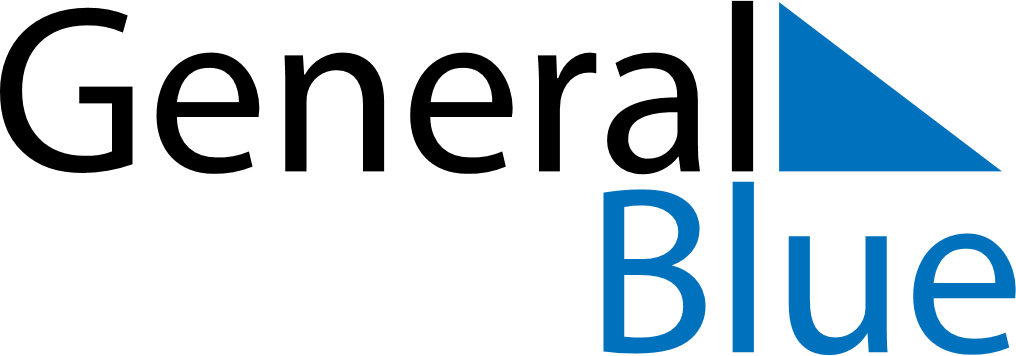 Bangladesh 2025 HolidaysBangladesh 2025 HolidaysDATENAME OF HOLIDAYFebruary 21, 2025FridayLanguage Martyrs’ DayMarch 17, 2025MondayMujib’s Birthday & Children’s DayMarch 25, 2025TuesdayGenocide Remembrance DayMarch 26, 2025WednesdayIndependence DayMarch 30, 2025SundayEnd of Ramadan (Eid al-Fitr)April 14, 2025MondayBengali New Year’s DayMay 1, 2025ThursdayMay DayMay 19, 2025MondayBuddha’s BirthdayJune 6, 2025FridayFeast of the Sacrifice (Eid al-Adha)July 5, 2025SaturdayDay of AshuraAugust 15, 2025FridayNational Mourning DayAugust 24, 2025SundayKrishna JanmashtamiSeptember 4, 2025ThursdayBirthday of Muhammad (Mawlid)October 8, 2025WednesdayDurga PujaNovember 21, 2025FridayArmed Forces DayDecember 14, 2025SundayMartyred Intellectuals DayDecember 16, 2025TuesdayVictory DayDecember 25, 2025ThursdayChristmas Day